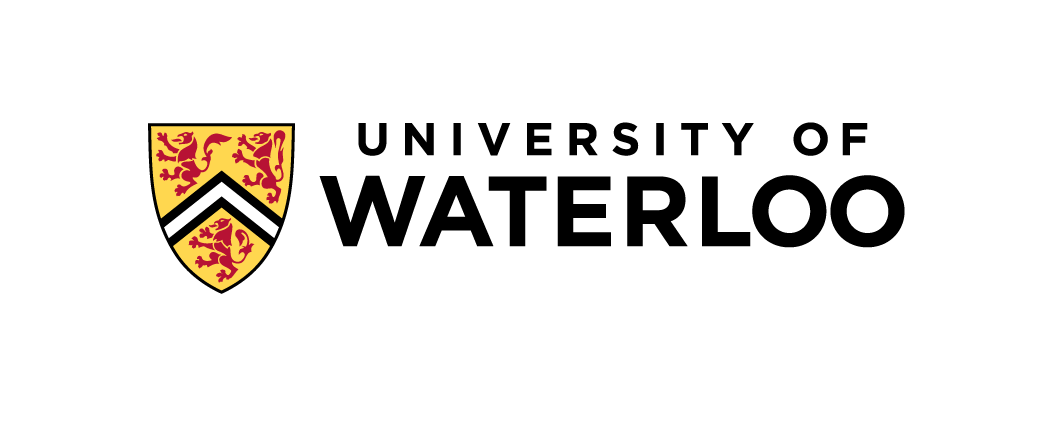 Interview GuideRole – Department Name of Candidate: Interviewer: Date: Qualifications:XPlease tell us, what interests you about working for the University of Waterloo? Why are you interested in this particular positon? Let’s go over your resume. Please describe your previous work experience, preferably how it relates to this position and why you left each role. Where are you with your current job search?  Are you actively interviewing with other companies/positions? If you are, what stage of the process are you at?  What are you looking for in your next position?   What is going to keep you motivated and engaged?Based on the requirements of this position, what transferable skills do you feel you have that makes you a qualified candidate?Are there any other skills or experiences you would like to highlight that we did not have a chance to discuss yet today? Candidate Questions: Interviewer’s Comments: 